Name of Journal: World Journal of Clinical CasesManuscript NO: 48325Manuscript Type: CASE REPORTRespiratory failure and macrophage activation syndrome as an onset of systemic lupus erythematosus: A case reportSun J et al. SLE-MAS manifesting respiratory failureJuan Sun, Jian-Wen Wang, Rui Wang, Hao Zhang, Jian SunJuan Sun, Jian-Wen Wang, Hao Zhang, Jian Sun, Department of Nephrology and Rheumatology, The Third Xiangya Hospital, Central South University, Changsha 410013, Hunan Province, ChinaRui Wang, Department of Gastroenterology, The Third Xiangya Hospital, Central South University, Changsha 410013, Hunan Province, ChinaORCID number: Juan Sun (0000-0003-1172-8622); Jian-Wen Wang (0000-0003-2227-1867); Rui Wang (0000-0002-5305-3283); Hao Zhang (0000-0002-2049-3485); Jian Sun (0000-0001-7241-2221).Author contributions: Sun J was responsible for collecting the materials and drafting the manuscript. Wang JW and Zhang H provided important intellectual content, reviewed the literature and contributed to drafting the manuscript. Wang R polished the language in the manuscript and performed diseases consultation. Sun J contributed to interpreting the clinical materials, designing the manuscript, revising and modifying the manuscript critically for important intellectual content, and offered valuable suggestions for improving the manuscript. All authors gave final approval for the version to be submitted.Informed consent statement: Informed written consent was obtained from the patient for publication of this report and any accompanying images.Conflict-of-interest statement: The authors declare that they have no conflict of interest.CARE Checklist (2016) statement: The authors have read the CARE Checklist (2013), and the manuscript was prepared and revised according to the CARE Checklist (2016).Open-Access: This article is an open-access article which was selected by an in-house editor and fully peer-reviewed by external reviewers. It is distributed in accordance with the Creative Commons Attribution Non Commercial (CC BY-NC 4.0) license, which permits others to distribute, remix, adapt, build upon this work non-commercially, and license their derivative works on different terms, provided the original work is properly cited and the use is non-commercial. See: http://creativecommons.org/licenses/by-nc/4.0/Manuscript source: Unsolicited manuscriptCorresponding author: Jian Sun, MD, Doctor, Professor, Department of Nephrology and Rheumatology, The Third Xiangya Hospital, Central South University, 138 Tongzipo Road, Changsha 410013, Hunan Province, China. 600959@csu.edu.cnTelephone: +86-731-8861821Received: April 22, 2019Peer-review started: April 23, 2019First decision: September 9, 2019Revised: October 9, 2019Accepted: October 15, 2019 Article in press: October 15, 2019Published online: November 26, 2019AbstractBACKGROUNDMacrophage activation syndrome (MAS) is defined as a specific secondary hemophagocytic lymphohistiocytosis that refers particularly to those triggered by autoimmune diseases. MAS is a rare and highly lethal complication of systemic lupus erythematosus (SLE), which can be associated with, or mimic, disease flare. However, the data regarding the clinical course, management and outcome of SLE with MAS is limited, especially in adults. Lack of clinical recognition of the disease often leads to poor prognosis.CASE SUMMARYWe report a 36-year-old Chinese woman without relevant past medical history who was admitted to hospital with a 6-d history of jaundice and a high fever of 39.4℃ lasting one day. Abdominal magnetic resonance imaging excluded obstructive jaundice, no infection was identified and empiric superior antibiotic treatment (meropenem) showed no clinical improvement. However, newly emerged pancytopenia and respiratory failure endangered the patient’s life. Autoimmune work-up finally led to the diagnosis of SLE, which initially presented as MAS and manifested respiratory failure, although neither bone marrow biopsy nor lymph node biopsy showed hemophagocytosis. To our knowledge, such a scenario has never been reported in detail before. The patient had a favorable reaction to combination treatment with corticosteroid and cyclosporine A and has been in clinical remission during the 1-year follow up period.CONCLUSIONRespiratory failure and MAS can be an onset of SLE. Early diagnosis and appropriate treatment are extremely important for a better prognosis.Key words: Systemic lupus erythematosus; Macrophage activation syndrome; Respiratory failure; Case report© The Author(s) 2019. Published by Baishideng Publishing Group Inc. All rights reserved.Core tip: We report a 36-year-old Chinese woman diagnosed with systemic lupus erythematosus who initially presented with macrophage activation syndrome (MAS) and manifested respiratory failure. The administration of corticosteroid and cyclosporine A improved her respiratory depression along with all other symptoms. The clinical characteristics of MAS show great heterogeneity, and sufficient knowledge of these syndromes and early diagnosis are essential to improve prognosis. Corticosteroids are the mainstay of initial treatment for MAS.Citation: Sun J, Wang JW, Wang R, Zhang H, Sun J. Respiratory failure and macrophage activation syndrome as an onset of systemic lupus erythematosus: A case report. World J Clin Cases 2019; 7(22): 3859-3865  URL: https://www.wjgnet.com/2307-8960/full/v7/i22/3859.htm  DOI: https://dx.doi.org/10.12998/wjcc.v7.i22.3859INTRODUCTIONMacrophage activation syndrome (MAS) is defined as a specific secondary hemophagocytic lymphohistiocytosis (HLH) that refers particularly to those triggered by autoimmune diseases, most commonly, systemic juvenile idiopathic arthritis (s-JIA)[1]. MAS has also been reported at the onset of adult-onset Still’s disease, systemic lupus erythematosus (SLE), rheumatoid arthritis, systemic vasculitides, and Sjogren’s syndrome[2]. The reported prevalence of MAS associated with SLE ranges from 0.9% to 4.6%[3], and the mortality rate of MAS complicating adult SLE has been reported to range from 4.5%-9.8%[2,4,5]. The typical signs and symptoms of patients with MAS are fever, lymphadenopathy, hepatosplenomegaly and hemorrhagic manifestations. Abnormal laboratory tests include cytopenia, coagulopathy, hypertriglyceridemia and hyperferritinemia[4]. The incidence of MAS in rheumatic disorders is approximately 4.2% and the mortality rate is 40%[6]. Here, we report a 36-year-old Chinese woman who was diagnosed with SLE and MAS concurrently with the main manifestation of respiratory failure. To our knowledge, such a scenario has never been reported in detail before.CASE PRESENTATIONChief complaintsA 6-d history of jaundice and a high fever of 39.4℃ lasting one day.History of present illnessThe patient observed mild jaundice in her eyes and skin 6 d before admission, and an emerging high fever of 39.4℃ lasting 1 d brought her to our hospital.History of past illnessNo previous illnesses.Personal and family historyUnremarkable.Physical examination upon admissionPhysical examination revealed moderate skin and sclera jaundice, as well as enlarged bilateral cervical lymph nodes, which were freely movable and non-tender. Splenomegaly exceeding 3.5 cm below the costal margin was noted.Laboratory examinationsOn admission, the patient showed marked liver damage with alanine transaminase 224 U/L (normal 9-50 U/L), aspartate aminotransferase 409 U/L (15-40 U/L), direct bilirubin 129.4 μmol/L (0-6.8 μmol/L), and total bilirubin 160.8 μmol/L (3.42-20.5 μmol/L).Imaging examinationsAbdominal magnetic resonance imaging (MRI) showed multiple enlarged lymph nodes in the hilar area.Further diagnostic work-upObstructive jaundice was initially suspected. However, abdominal MRI disproved this possibility. Severe infection was then suspected due to decreased white blood cells of 3.15 × 109/L (3.5-9.5 × 109/L) and continuing high grade fever. However, erythrocyte sedimentation rate and C-reactive protein were within the normal range, but an elevated ferritin level of 10620 μg/L (20-110 μg/L) was observed. Laboratory tests for wide range infection screening did not identify any infections (Table 1). Even after liver protection treatment and empiric superior antibiotic therapy (meropenem), the patient had continued high fever and exacerbated liver function damage, which were complicated by newly emerged pancytopenia (Table 1) and middle level seroperitoneum, as well as type I respiratory failure supported by arterial blood gas analysis of PO2: 55 mmHg (80-100 mmHg), PCO2: 32 mmHg (35-45 mmHg). Computed tomography suggested bilateral pleural effusion (Figure 1); therefore, the patient was offered assisted breathing and closed chest drainage. Considering the elevated serum ferritin level and early hematological involvement, the possibility of MAS was suspected and more laboratory tests for MAS and autoimmune diseases were conducted (Table 2).FINAL DIAGNOSISRespiratory failure and MAS as an onset of SLE.TREATMENTIntravenous methylprednisolone therapy of 1.5 mg/kg/d was initiated on the 7th d, and 150 mg/d of cyclosporine A was added on the 10th d. On the 14th d, methylprednisolone was reduced to 1.0 mg/kg/d and 80 g intravenous immunoglobulin was initiated on the 10th d. To our delight, the patient had a prompt favorable reaction to this treatment. Her fever subsided on the 8th d, all disease indicators improved, the SPO2 increased to 96% and plural effusion improved (Figure 1). Oral corticosteroid and cyclosporine A were maintained to achieve long-term remission.OUTCOME AND FOLLOW-UPFollowing hospital discharge, the patient was in clinical remission during the  1-year follow-up period.DISCUSSIONMAS is defined as a specific secondary HLH that refers particularly to those triggered by autoimmune diseases. A defect in perforin-mediated cytotoxicity is the underlying mechanism[7]. Perforin mediates not only the killing of target cells, but also apoptosis of autologous cells. The decreased killing efficiency of target cells due to the gene defect leads to reactive proliferation of natural killer (NK) cells and T cells, and stimulates the excess release of pro-inflammatory factors by macrophages[8]. In addition, the apoptotic pathway is blocked, resulting in further accumulation and uninterrupted hyper-stimulation of immune cells and then a waterfall release of inflammatory factors and eventually the so-called “inflammatory storms”[8].Pulmonary involvement in MAS has been described previously[4,7], and symptoms include cough, dyspnea and respiratory failure, especially in cases triggered by respiratory viruses[9]. However, clinical data are obscure and may make limited sense for clinical work. The specific pathological process of hydrothorax and respiratory failure in SLE-MAS has not yet been elucidated. A possible mechanism may be that inflammatory factors act on the lung capillaries, causing inflammatory exudation and deterioration of gas exchange in the lungs, leading to pleural effusion and respiratory failure. Pulmonary infection may be an additional etiology at the early stage of the episode or may even be the trigger, and it may also merge during the episode and jointly aggravate the pulmonary condition. It has been reported that Mycoplasma pneumoniae infection has been linked to several extra-respiratory systems[10,11]; thus, it is important for clinicians to exclude the possibility of infection when MAS is suspected, especially in the presence of respiratory failure.Our patient was diagnosed with MAS and underlying SLE concurrently. For early recognition of MAS, it should be emphasized that a high ferritin level and/or a rapid ferritin increase seem to indicate a diagnosis of MAS rather than active rheumatic disease alone[12,13]. Studies have shown that hyperferritinemia has the best sensitivity and specificity for indicating MAS and the relative reduction in platelet count appears to be the best early marker for identifying underlying SLE activity and MAS onset, following exclusion of thrombocytopenia caused by SLE disease activity itself[14]. Our case showed no macrophage hemophagocytosis in two bone marrow biopsies. There is consensus that pathologic proof of hemophagocytosis is not vital for the diagnosis of MAS/HLH and the absence of hemophagocytosis should not delay treatment of MAS/HLH[1,4,15,16]. The recovery of our patient supports this. Even histiocytic hemophagocytosis itself is not necessarily abnormal, as histiocytes or macrophages can phagocytose aged or dying hematopoietic cells to maintain tissue homeostasis. Thus, it is important to define distinctive histiocytes in bone marrow to diagnose MAS[2].Our patient fulfilled all the diagnostic criteria for HLH-2004, with the exception of hemophagocytosis and NK cell function. Despite studies showing discrepancies with respect to MAS characteristics, laboratory tests and therapeutic response between children and adults[2], many clinical guidelines and treatment trials have focused on pediatric patients due to lower morbidity in adults. Even the HLH-2004 criteria were originally created for children[17], but are now widely used as diagnostic criteria for adults. New diagnostic guidelines such as the 2005 s-JIA-MAS guidelines by Ravelli et al[18], the 2009 childhood-onset-SLE-MAS criteria by Parodi et al[14], and the 2016 EULAR/ACR/PRINTO-MAS criteria for s-JIA-MAS[19], are all focused on pediatrics. A scoring system known as the HScore was designed to help clinicians diagnose hemophagocytic syndrome[20], yet its robustness and efficiency in adults remain to be tested. The absence of standardized diagnostic criteria for adults may result in frequent missed or incorrect diagnoses, and consequently poor prognosis[7]. Furthermore, the pathogenic and pathogenesis of each MAS episode may vary due to different triggers[2,21], and some researchers have found it impossible to formulate a robust set of specific diagnostic criteria and therapeutic strategies aimed at different etiologies[14,21]. Large samples and high-quality analysis are required for this purpose.Some experts have proposed the following triple simultaneous approach for the treatment of HLH: Support measures; The elimination of triggers (mainly infection); Suppression of the inflammatory response and cell proliferation (neoplasia)[7]. With regard to the treatment of SLE-MAS, there are currently no unified guidelines. Corticosteroids are thought to be the mainstay of initial treatment irrespective of the etiology, and can be administered alone or in combination with adjuvant drugs including methotrexate, cyclophosphamide, cyclosporine, tacrolimus, intravenous immunoglobulin and etoposide[2,4]. Drug combinations should be given according to the etiology and characteristics of the episode. Physicians may also administer biological treatments such as rituximab, infliximab, etanercept, anti-interleukin 1r (anakinra) and interleukin-6 (tocilizumab), when patients show no response to first-line treatments[1,4,21].CONCLUSIONMAS should be considered when continued high fever complicated by multi-system damage occurs. International and multidisciplinary efforts for a robust set of specific diagnostic criteria and therapeutic strategies for SLE-MAS in adults are urgently needed, as early diagnosis and treatment are extremely critical for optimal prognosis[5].REFERENCES1 Cron RQ, Davi S, Minoia F, Ravelli A. Clinical features and correct diagnosis of macrophage activation syndrome. Expert Rev Clin Immunol 2015; 11: 1043-1053 [PMID: 26082353 DOI: 10.1586/1744666X.2015.1058159]2 Kumakura S, Murakawa Y. Clinical characteristics and treatment outcomes of autoimmune-associated hemophagocytic syndrome in adults. Arthritis Rheumatol 2014; 66: 2297-2307 [PMID: 24756912 DOI: 10.1002/art.38672]3 Vilaiyuk S, Sirachainan N, Wanitkun S, Pirojsakul K, Vaewpanich J. Recurrent macrophage activation syndrome as the primary manifestation in systemic lupus erythematosus and the benefit of serial ferritin measurements: a case-based review. Clin Rheumatol 2013; 32: 899-904 [PMID: 23483294 DOI: 10.1007/s10067-013-2227-1]4 Gavand PE, Serio I, Arnaud L, Costedoat-Chalumeau N, Carvelli J, Dossier A, Hinschberger O, Mouthon L, Le Guern V, Korganow AS, Poindron V, Gourguechon C, Lavigne C, Maurier F, Labro G, Heymonet M, Artifoni M, Viau AB, Deligny C, Sene T, Terriou L, Sibilia J, Mathian A, Bloch-Queyrat C, Larroche C, Amoura Z, Martin T. Clinical spectrum and therapeutic management of systemic lupus erythematosus-associated macrophage activation syndrome: A study of 103 episodes in 89 adult patients. Autoimmun Rev 2017; 16: 743-749 [PMID: 28483541 DOI: 10.1016/j.autrev.2017.05.010]5 Kim JM, Kwok SK, Ju JH, Kim HY, Park SH. Reactive hemophagocytic syndrome in adult Korean patients with systemic lupus erythematosus: a case-control study and literature review. J Rheumatol 2012; 39: 86-93 [PMID: 22174206 DOI: 10.3899/jrheum.110639]6 Moradinejad MH, Ziaee V. The incidence of macrophage activation syndrome in children with rheumatic disorders. Minerva Pediatr 2011; 63: 459-466 [PMID: 22075800]7 Ramos-Casals M, Brito-Zerón P, López-Guillermo A, Khamashta MA, Bosch X. Adult haemophagocytic syndrome. Lancet 2014; 383: 1503-1516 [PMID: 24290661 DOI: 10.1016/S0140-6736(13)61048-X]8 Schulert GS, Grom AA. Pathogenesis of macrophage activation syndrome and potential for cytokine- directed therapies. Annu Rev Med 2015; 66: 145-159 [PMID: 25386930 DOI: 10.1146/annurev-med-061813-012806]9 Karras A, Thervet E, Legendre C; Groupe Coopératif de transplantation d'Ile de France. Hemophagocytic syndrome in renal transplant recipients: report of 17 cases and review of literature. Transplantation 2004; 77: 238-243 [PMID: 14742988 DOI: 10.1097/01.TP.0000107285.86939.37]10 Matthys I, Borsboom D, Steyaert S, Vervloet D, Cornelis K, Vanderstraeten E, Kindt S, Dewint P, Lambrecht V, Sinnaeve P, Van Steenkiste C. A plethora of manifestations following a Mycoplasma pneumoniae infection: a case report. Acta Clin Belg 2019; : 1-6 [PMID: 30767713 DOI: 10.1080/17843286.2019.1578029]11 Poddighe D. Extra-pulmonary diseases related to Mycoplasma pneumoniae in children: recent insights into the pathogenesis. Curr Opin Rheumatol 2018; 30: 380-387 [PMID: 29432224 DOI: 10.1097/BOR.0000000000000494]12 Poddighe D, Cavagna L, Brazzelli V, Bruni P, Marseglia GL. A hyper-ferritinemia syndrome evolving in recurrent macrophage activation syndrome, as an onset of amyopathic juvenile dermatomyositis: a challenging clinical case in light of the current diagnostic criteria. Autoimmun Rev 2014; 13: 1142-1148 [PMID: 24879966 DOI: 10.1016/j.autrev.2014.05.009]13 Gilboa M, Bornstein G, Ben-Zvi I, Grossman C. Macrophage activation syndrome complicating rheumatic diseases in adults: case-based review. Rheumatol Int 2019 [PMID: 31367795 DOI: 10.1007/s00296-019-04393-7]14 Parodi A, Davì S, Pringe AB, Pistorio A, Ruperto N, Magni-Manzoni S, Miettunen P, Bader-Meunier B, Espada G, Sterba G, Ozen S, Wright D, Magalhães CS, Khubchandani R, Michels H, Woo P, Iglesias A, Guseinova D, Bracaglia C, Hayward K, Wouters C, Grom A, Vivarelli M, Fischer A, Breda L, Martini A, Ravelli A; Lupus Working Group of the Paediatric Rheumatology European Society. Macrophage activation syndrome in juvenile systemic lupus erythematosus: a multinational multicenter study of thirty-eight patients. Arthritis Rheum 2009; 60: 3388-3399 [PMID: 19877067 DOI: 10.1002/art.24883]15 Ahn SS, Yoo BW, Jung SM, Lee SW, Park YB, Song JJ. In-hospital mortality in febrile lupus patients based on 2016 EULAR/ACR/PRINTO classification criteria for macrophage activation syndrome. Semin Arthritis Rheum 2017; 47: 216-221 [PMID: 28268026 DOI: 10.1016/j.semarthrit.2017.02.002]16 Liu AC, Yang Y, Li MT, Jia Y, Chen S, Ye S, Zeng XZ, Wang Z, Zhao JX, Liu XY, Zhu J, Zhao Y, Zeng XF, Li ZG. Macrophage activation syndrome in systemic lupus erythematosus: a multicenter, case-control study in China. Clin Rheumatol 2018; 37: 93-100 [PMID: 28409239 DOI: 10.1007/s10067-017-3625-6]17 Henter JI, Horne A, Aricó M, Egeler RM, Filipovich AH, Imashuku S, Ladisch S, McClain K, Webb D, Winiarski J, Janka G. HLH-2004: Diagnostic and therapeutic guidelines for hemophagocytic lymphohistiocytosis. Pediatr Blood Cancer 2007; 48: 124-131 [PMID: 16937360 DOI: 10.1002/pbc.21039]18 Ravelli A, Magni-Manzoni S, Pistorio A, Besana C, Foti T, Ruperto N, Viola S, Martini A. Preliminary diagnostic guidelines for macrophage activation syndrome complicating systemic juvenile idiopathic arthritis. J Pediatr 2005; 146: 598-604 [PMID: 15870661 DOI: 10.1016/j.jpeds.2004.12.016]19 Ravelli A, Minoia F, Davì S, Horne A, Bovis F, Pistorio A, Aricò M, Avcin T, Behrens EM, De Benedetti F, Filipovic L, Grom AA, Henter JI, Ilowite NT, Jordan MB, Khubchandani R, Kitoh T, Lehmberg K, Lovell DJ, Miettunen P, Nichols KE, Ozen S, Pachlopnik Schmid J, Ramanan AV, Russo R, Schneider R, Sterba G, Uziel Y, Wallace C, Wouters C, Wulffraat N, Demirkaya E, Brunner HI, Martini A, Ruperto N, Cron RQ; Paediatric Rheumatology International Trials Organisation; Childhood Arthritis and Rheumatology Research Alliance; Pediatric Rheumatology Collaborative Study Group; Histiocyte Society. 2016 Classification Criteria for Macrophage Activation Syndrome Complicating Systemic Juvenile Idiopathic Arthritis: A European League Against Rheumatism/American College of Rheumatology/Paediatric Rheumatology International Trials Organisation Collaborative Initiative. Ann Rheum Dis 2016; 75: 481-489 [PMID: 26865703 DOI: 10.1136/annrheumdis-2015-208982]20 Fardet L, Galicier L, Lambotte O, Marzac C, Aumont C, Chahwan D, Coppo P, Hejblum G. Development and validation of the HScore, a score for the diagnosis of reactive hemophagocytic syndrome. Arthritis Rheumatol 2014; 66: 2613-2620 [PMID: 24782338 DOI: 10.1002/art.38690]21 Lerkvaleekul B, Vilaiyuk S. Macrophage activation syndrome: early diagnosis is key. Open Access Rheumatol 2018; 10: 117-128 [PMID: 30214327 DOI: 10.2147/OARRR.S151013]P-Reviewer: Gheita TA, Poddighe D S-Editor: Dou Y L-Editor: Webster JR E-Editor: Ma YJSpecialty type: Medicine, Research and ExperimentalCountry of origin: ChinaPeer-review report classificationGrade A (Excellent): 0Grade B (Very good): BGrade C (Good): CGrade D (Fair): 0Grade E (Poor): 0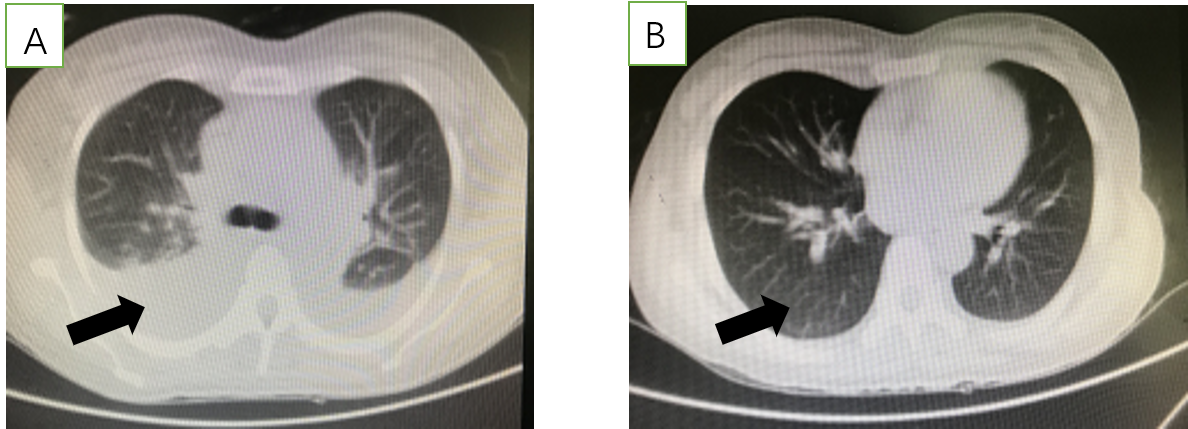 Figure 1 Pulmonary computed tomography scan images of the lungs before and after treatment. A: Coronal computed tomography scan image of the lungs before treatment with methylprednisolone and cyclosporine showing obvious bilateral pleural effusion (arrow); B: Pleural effusion had disappeared at the time of discharge (arrow).Table 1 Laboratory data and infection work-upPLT: Platelet; Hb: Hemoglobin; HIV: Human immunodeficiency virus.Table 2 Autoimmune work-up and biopsy resultsANA: Antinuclear antibody; ANCA: Antinuclear cytoplasmic antibody; MPO: Myeloperoxidase; PR3: Protease 3.ItemsResultReference valuesSedimentation (mm/h)120-34C-reactive protein (mg/L)5.60-10WBC (× 109/L)2.413.5-9.5Neutrophils1.821.8-6.3PLT (× 109/L)9125-350Hb (g/L)66115-150Triglyceride (mmol/L)4.29 < 1.7Fibrinogen (mg/dL)61200-400D-dimer (mg/L)2.43 < 0.55 Total bilirubin (μmol/L)201.93.42-20.5Direct bilirubin (μmol/L)155.20-6.8Hepatitis virus DNANot detectedHIV, EB-virus and cytomegalovirusNot detectedIgG and IgM of M. pneumoniaeNegativeNegativeBlood cultures for pathogensNegativeNegativeT-SPOT and acid-resistant stainingNegativeNegativeFull-set tumor markersNegativeNegativeItemsResultReference valuesANA antibody1:320(+)NegativeAnti-Ro-52++NegativeAnti-SS-A+++NegativeAnticardiolipin IgM+NegativeAnti-dsDNANegativeNegativeAnti-SMNegativeNegativeComplement C3 (g/L)0.4390.79-1.52Complement C4 (g/L)0.180.16-0.38ANCANegativeNegativeMPO+PR3NegativeNegativeIgG4 (g/L)0.1640.03-2.01Soluble CD25 (pg/mL)8516< 6400Crushed red blood cells and Coombs testNegativeNegativeNatural killer cell functionNot able to completeLymph node biopsyKikuchi lymphadenitis, CD68/CD163 positive by immunohistochemistry analysisNegative 